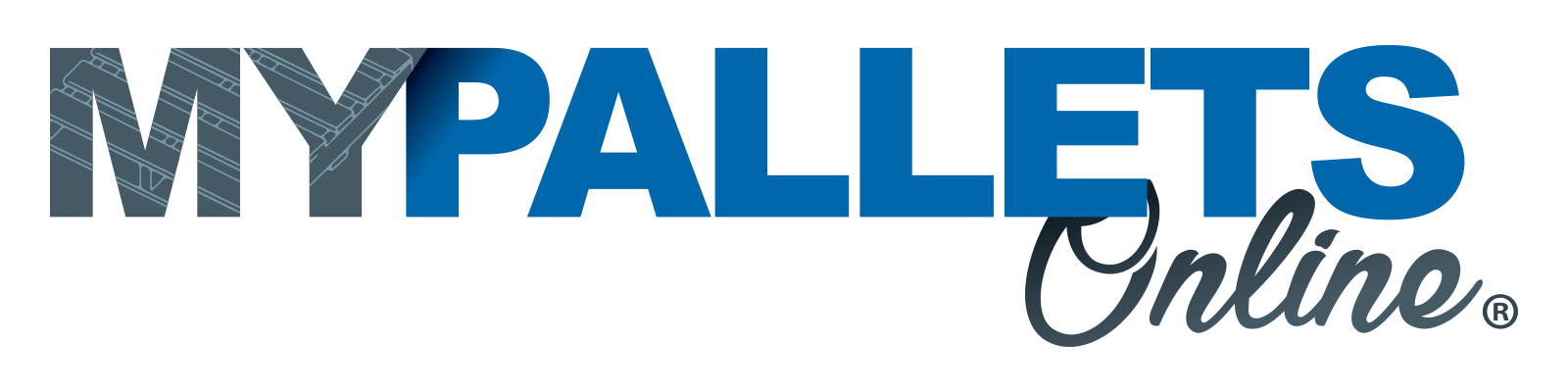 FICHE TECHNIQUEMini Big Bag Ventilé Déchets Verts et jardins 200kgRef : BBS50X55X50-2S-200-V-JR-FP-C ID 296(*) +/- 2%.(*) +/- 2%.Le Mini Big Bag Ventilé Déchets Verts et jardins 200kg que nous avons sélectionnés pour vous est plus solide et résistant que les sacs de jardins et à gravats classiques.Nos Big Bag Jardin et Déchets verts 50X55X50 200kg sont adaptés au départ pour un usage professionnel ce qui vous garantit d’une utilisation fiable et de qualité.Nos sacs ont été testés afin d’obtenir le certificat de conformité et pour une utilisation avec une résistance maximum de 200 kg (CMU).Les + Produit :Résistance : 200 kgVolume : 0,14 m3 (138 litres)Jupe Remplissage et FermetureFond Plat Fermé4 sangle(s) de levage renforcé(es)Neutre : Sans marque sans logo2 faces en toile ventiléeLaisse passe un fux d'air à l'intérieurUtilisable pour le compostageDimensionsDimensionsDimensionsLongueur (*)50cmLargeur (*)55cmHauteur (*)50cmVolume (*)  0,14m3Type de constructionClassique U-PANELClassique U-PANELClasse d’utilisation SF5/15/1Résistance de sécurité (CMU)Résistance de sécurité (CMU)Résistance de sécurité (CMU)Charge maximum d’utilisation200kgRéutilisable selon la classificationNonMatière Matière MatièrePolyPropilène non laminéCouleurBlancImpression Marque ou Logo commerciauxAucuneSystème de Remplissage (haut)Système de Remplissage (haut)TypeJupe Remplissage et FermetureDimensionsLiensSystème de Vidange (fond)Système de Vidange (fond)TypeFond Plat FerméDimensionsLiensPoint de Levage & MauntentionPoint de Levage & MauntentionNombre de point4Type de points de levageStandard cousues le long des AnglesLongueur des sangles (cm) (*)30Type de coutureStandard